Образовательные платформы «Открытая школа» - российский образовательный проект, созданный в помощь учителям. В ней собрано множество интерактивных уроков по школьной программе и одна из лучших в мире виртуальных лабораторий по математике и естественным наукам. Образование_2035.pdf (скачать) (посмотреть) «ЯКласс» - дистанционный тренинг для школьников. Система онлайн-занятий и подготовки к экзаменам по русскому языку, алгебре и геометрии. Информация для учителей и родителей.Учи.ру - российская онлайн-платформа, где учащиеся из всех регионов России изучают школьные предметы в интерактивной форме.Interneturok.ruВидеоуроки по основным предметам школьной программы (1-11 классы): алгебра, русский язык и литература, история, естественные науки, информатика и пр.Videouroki.netБесплатные видеоуроки, тесты, полезные материалы и опыт преподавания различных предметов школьной программы.ИнфоурокКонспекты уроков, презентации, тесты, видеоуроки и другие материалы по предметам школьной программы.LectaРоссийская цифровая образовательная платформа LECTA – для учеников, учителей и родителей. Электронные учебники по всей школьной программе, атласы и методические пособия. SkyesОнлайн-платформа для изучения английского в школахGoogle Classroom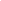 Платформа Google Classroom – объединяет полезные сервисы Google, организованные специально для учёбы.На платформе вы можете:- создать свой класс/курс;- организовать запись учащихся на курс;- делиться с учениками необходимым учебным материалом;- предложить задания для учеников;- оценивать задания учащихся и следить за их прогрессом;- организовать общение учащихся. Инструкции по работе с платформойРоссийская электронная школа«Российская электронная школа» – это полный школьный курс уроков от лучших учителей России; это информационно-образовательная среда, объединяющая ученика, учителя, родителя и открывающая равный доступ к качественному общему образованию независимо от социокультурных условий. Качественное образование для всех.Пошаговое руководство по сервису «Российская электронная школа» для организации дистанционного обучения в школахМетодические рекомендации по использованию информационно-образовательной среды «Российская электронная школа» в общеобразовательных организациях в условиях дистанционного обучения